25 февраля 2020 в МОУ «НОШ 23» прошло первое собрание жителей пгт Ярега по обсуждению проекта «Народный бюджет»  на 2021 год. Было представлено два проекта. Один из которых «Оснащение зрительного зала МУ «Ярегский ДК» МОГО «Ухта»  одеждой сцены».  В ходе собрания граждане обсудили представляемый проект, определили форму участия граждан в проекте, в том числе размер финансово вклада, сформировали инициативную группу.Приглашаем жителей пгт Ярега принять активное участие в поддержке проекта «Оснащение зрительного зала МУ «Ярегский ДК» МОГО «Ухта»  одеждой сцены».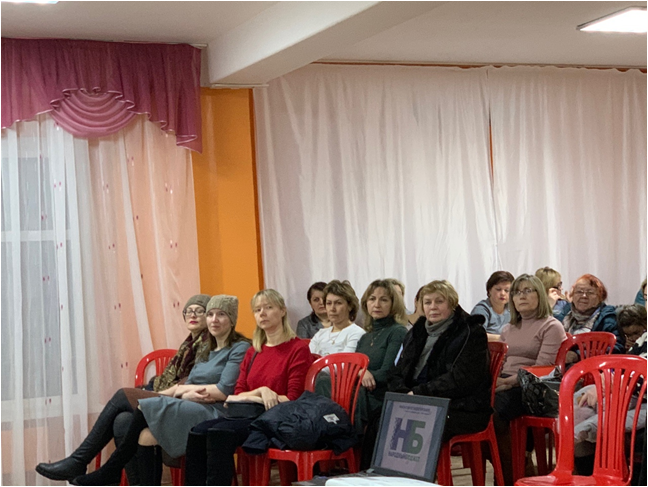 